Mrs Mc Ginley- S.E.T- Week 3 Closure and Easter BreakSenior Infants- Speech and LanguageDear Parent(s) and Students,I hope you are well during these difficult times. Below I have given a daily plan to complete with your child. Please be aware that this is only a set of ideas to be completed at a time/ day that suits you.  I understand that many of you may be working from home or on the front line so please do not feel under pressure to complete these activities, as your child will also be receiving work from class teacher. During the weeks ahead give your child lots of opportunities to play games with rules, e.g. Snakes and Ladders, card games, bingo, etc. Play language games which focus on literacy, e.g. Scrabble, word-searches. Support your child to engage in outdoor play, e.g. garden games, cycling etc.Offer opportunities to read with your child. Discuss the cover of the book, the title, the author and illustrator. If they are feeling creative get them to draw a character from the book or their favourite part of the story. Please see the school website for some excellent websites and resources that they may enjoy. I am also  adding a link to the ncse.ie web-page. This has some very beneficial information for parents at this time. https://ncse.ie/online-resources-for-parentsHappy Easter and take care, Eilís Mc Ginley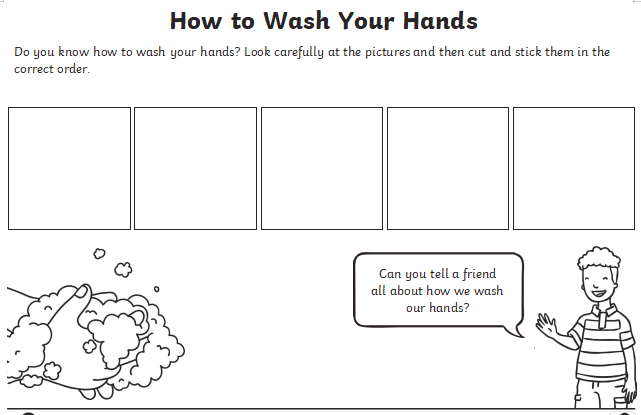 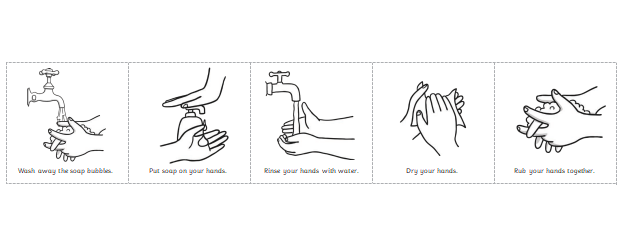 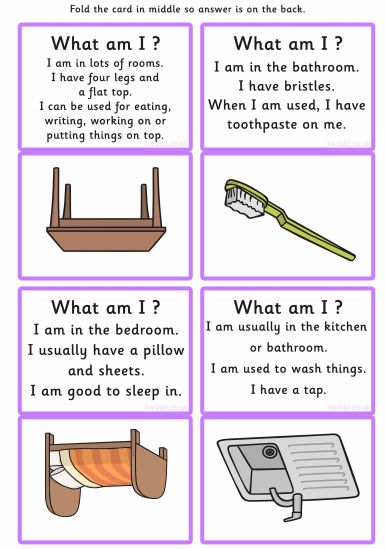 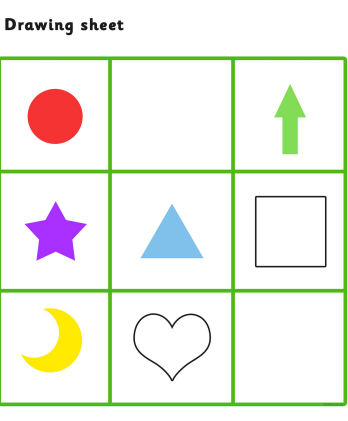 MondayTuesdayWednesdayThursdayFridaySequencing skills:Support your child to sequence information by using everyday tasks e.g. brushing your teeth, how to make a jam sandwich. (order events – first, next, last)Sequencing activity below- How to wash your hands.Guessing game-what am I ? using items from different rooms in the house – e.g kitchen- you eat it; you peel it; it may go black; it’s yellow; it’s a fruit- what am I? BananaSee game below to play if you like.Follow InstructionsSee drawing sheet below and complete the following instructions:Draw a line under the circle.Draw a star next to the triangle.Draw a line above the star.Colour the heart green and yellow.Draw a cross above the arrow.Draw a square under the moon.Shared readingAsk your child to pick their favourite story book and read it together.Look at pictures and discuss.Ask children about their favourite character etc.Order events - first, next, last.CreateUse your lego/blocks to build the following:a bridge.a staircase.a skyscraper.Now make your own masterpiece and explain how you made it.